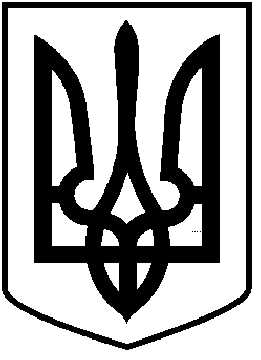 ЧОРТКІВСЬКА  МІСЬКА  РАДАВІСІМДЕСЯТ ВОСЬМА ПОЗАЧЕРГОВА СЕСІЯ СЬОМОГОСКЛИКАННЯРІШЕННЯ10 квітня 2020 року                                                                            № 1877м. ЧортківПро звільнення від орендної платиРозглянувши заяву ФОП Коробки Любові Володимирівни про звільнення від орендної плати на час карантину, відповідно до постанови Кабінету Міністрів України від 11.03.2020 № 211 “Про запобігання поширенню на території України гострої респіраторної хвороби COVID-19, спричиненої коронавірусом SARS-CoV-2», Закону України “Про внесення змін до деяких законодавчих актів, спрямованих на забезпечення додаткових соціальних та економічних гарантій у зв’язку з поширенням коронавірусної хвороби (COVID-2019)”, частини 14 Прикінцевих та перехідних положень Цивільного Кодексу України, керуючись статтею 26 Закону України «Про місцеве самоврядування в Україні», міська рада ВИРІШИЛА:1. Звільнити ФОП Коробку Любов Володимирівну від орендної плати за користування нерухомим майном, що належить до комунальної власності територіальної громади міста Чорткова на період з 12  березня до 30 квітня 2020року.2. Застосування цього рішення не потребує внесення змін до договору оренди майна комунальної власності територіальної громади міста Чорткова.3. Копію рішення направити у відділ економічного розвитку, інвестицій та комунальної власності міської ради, відділ бухгалтерського обліку та звітності міської ради, заявнику. 4. Контроль за виконанням  рішення покласти на заступника міського голови з питань діяльності виконавчих органів міської ради Романа Тимофія та на постійну комісію  міської ради з бюджетно-фінансових, економічних питань, комунального майна та інвестицій.Міський голова                                                                Володимир ШМАТЬКО